Ref. No.: ALN-D-18-00280Title: Preload dependence is associated with sublingual microcirculation alterations during major abdominal surgerySupplemental Digital Content1) Distribution of preload dependence episodes among the 17 studied patients. 2) Hemodynamic protocol. 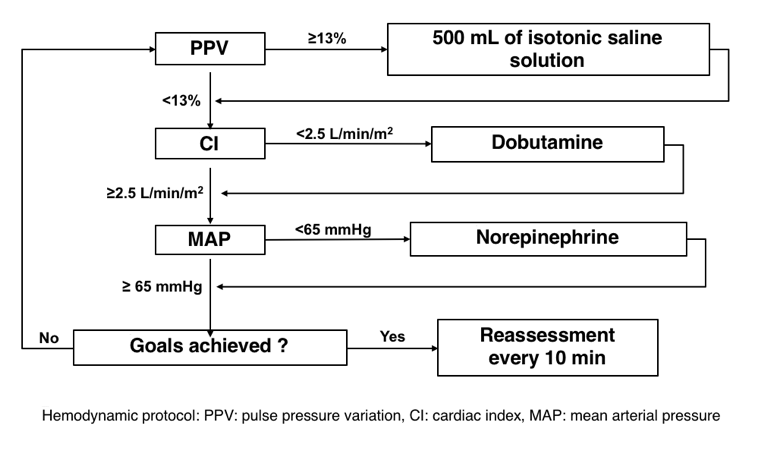 3) Flowchart: Seventeen consecutive patients were included in the study over a three-month period4) Table15) Illustrative examples of videos of normal and impaired microcirculatory flow in the supplemental data.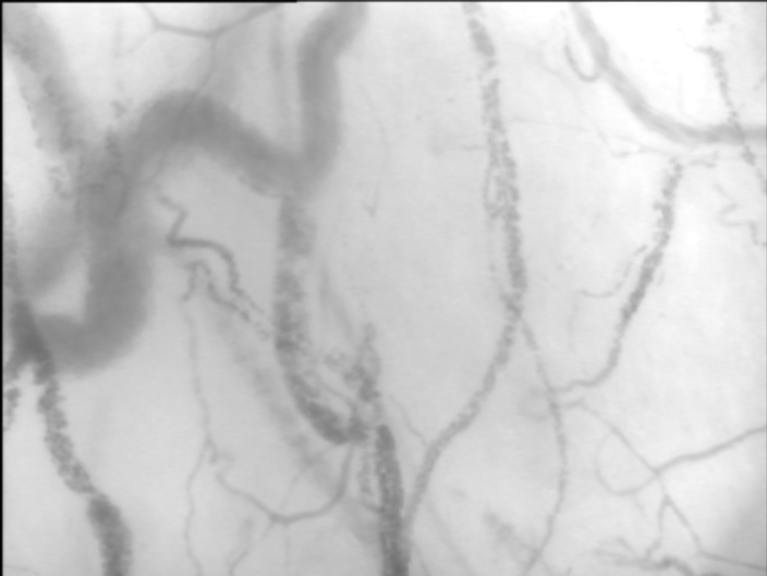 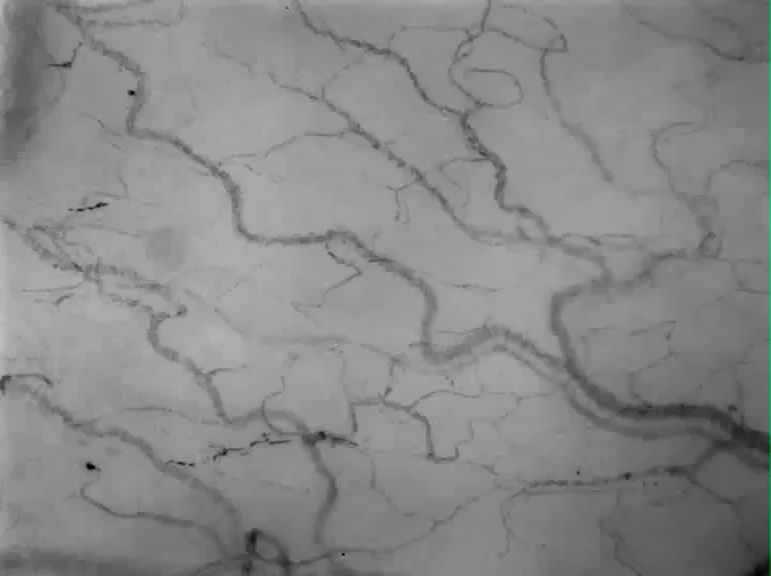 Video 1: Normal microcirculatory flowVideo 2: impaired microcirculatory flowTable 1: Demographic data for patients prior to surgery (n=16)Table 1: Demographic data for patients prior to surgery (n=16)Age (Years)59 (±21)Gender (Female/Male)7/9ASA score2 (±1)NYHA score2 (±1)Type of surgery (number and percentage of patients)Colorectal surgeryPancreatic surgeryLiver surgeryKidney surgeryUrinary tract and prostatic surgery3 (19%)2 (12%)1 (6%)6 (36%)4 (25%)Medical history (number and percentage of patients)Essential hypertensionCoronary diseaseDiabetes mellitus with any complicationChronic respiratory failureCancer10 (63%)2 (13%)3 (19%)4 (25%)11 (69%)Usual medication (number and percentage of patients)Angiotensin converting enzyme inhibitorBeta-blockerAntiplatelet drugAntiarrythmic agentCalcium blockerDiureticOral antidiabetic7 (44%)5 (31%)4 (25%)1 (6%)3 (19%)2 (13%)2 (13%)Data are presented as mean ± SD or n (%)Data are presented as mean ± SD or n (%)